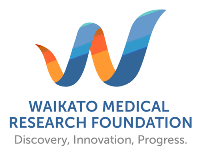 Summary Report to Waikato Medical Research FoundationDate: WMRF PROJECT NO: PROJECT TITLE:Funding Round (month/year):Amount Of Funding: Principal Applicant (or Student Supervisor): Institution: Media Summary (layman’s brief), no longer than 200 words: Background: Aim: Design: Methods: Findings: Discussion/Conclusion: Challenges/Lessons learned (if applicable): Maori Health Gain: Please provide additional commentary where your research has or will have the potential to positively impact Maori Health outcomes.Benefit to Waikato (people, region):Dissemination – please indicate where your study has been or will be shared and in what format:The contribution of the Waikato Medical Research Foundation should be acknowledged on all publications arising from the research. In some cases, a specific grant may have been provided by an external organisation (e.g. Cancer Society), which should also be acknowledged.Future plans in relation to this research or experience: Financial Statement: A detailed budget for the project was provided in the proposal, indicating which part of the total cost was being requested from the Foundation.  Please outline proposed costs against actual spend.  *Attach receipts for cost of equipment and other large costs. Any unspent grant money must be returned to the Foundation. Please contact the Administrator. Financial StatementRequestedSpentProject personnel $ Equipment / assets* and related expenses $ Consumables $ Travel / accommodation & field expenses (not conference) $ Computing / data management / statistical assistance $ Library Services $ Other services (for example, attending a workshop, photography, transcription) $ Publication costs (including publishing charges, photography, printing, etc) $ Communication costs (postage, telephone, etc) $ TOTAL $ 